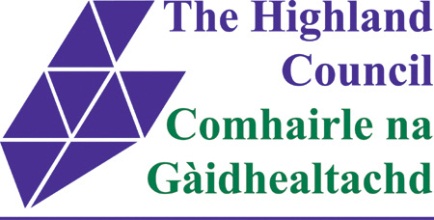 Notification of Disposal of Domestic Bonded AsbestosNote: only Bonded Asbestos which has originated from a householder’s own home and has been produced only by the householder (i.e. removed by the householder and not by a contractor or other person) can be classed as domestic. If a contractor or person other than the householder does the work the waste is classed as industrial and cannot be accepted at the facilities. Actual amounts that can be disposed of at each site are limited by operational constraints and Waste Management Licence controls.  You should discuss your proposals with your local Waste Management Officer before starting work.  PLEASE COMPLETE IN BLOCK CAPITALSSection A – Description of Waste1.	Bonded Asbestos Waste double wrapped in Heavy Duty PolytheneHAZARDOUS WASTE CODE H6 TOXIC, H7 – CARCINOGENIC.  EWC - 1706052.	Please give details of how this waste has arisen (e.g. a broken roof tile)_______________________________________________________________________________________3.	Please give full details and quantity of waste to be disposed. (e.g. number of tiles or pieces) Please note the council reserves the right to limit the size and/or number of any load(s) of bonded asbestos. Please refer to guidance document._______________________________________________________________________________________Section B – Producer of the WasteSection C – Transporter of the Waste (please complete if different from Section B)Section D – Proposed Delivery DetailNote: you must agree the date & time of your proposed delivery date of the waste with the Waste Management officer for your area. Highland Council use only:Section E – Site Acceptance (to be completed at Disposal Site on day of delivery)Full NameAddress             PostcodeContact Telephone NumberAddress of source of waste if different from B2 above             PostcodeFull NameAddress             PostcodeContact Telephone NumberRelationship to producer (B1)Address of Highland Council siteProposed Date of DeliveryDate:                                                      Time:Details of Multiple TripsDate:                                                      Time: Date:                                                      Time:Address of Disposal Site Date and Time of AcceptanceDate:                                                      Time:Transporter of Waste(Householder)Signed:Print name:Disposal Site OperativeSigned:Print name: